Flap FlopTake the folded paper and draw  full scene picture across the folded flap.  BUT draw half of a person’s face on the paper and the other half on the flap.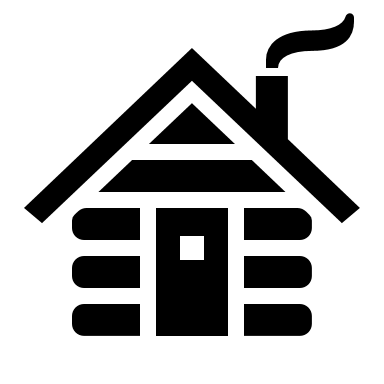 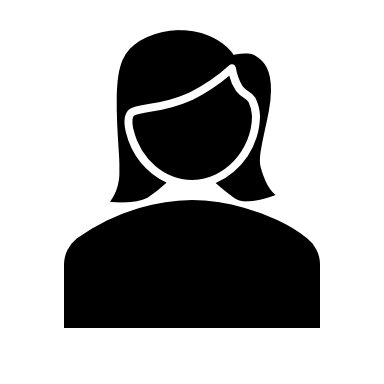   Open the flap and complete the picture there, too.  This time ,however, make a huge change to the picture.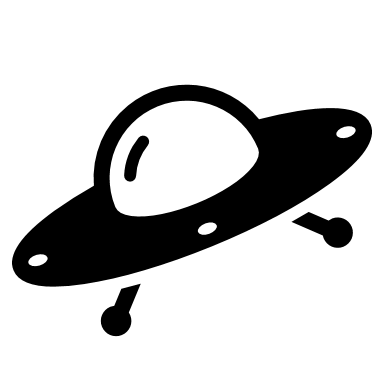 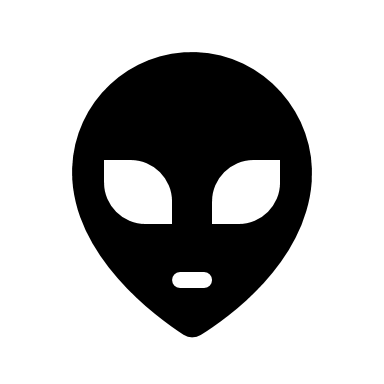 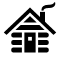 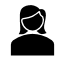 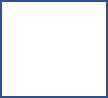 When you are happy with   you have created inside the flap, colour in your picture, including both sides of the flap using lots of colour!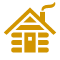 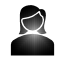 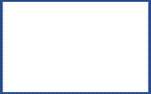 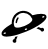 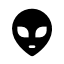 